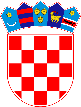 REPUBLIKA HRVATSKAZAGREBAČKA ŽUPANIJAGRAD IVANIĆ-GRADUpravni odjel za lokalnu samoupravu, pravne poslove i društvene djelatnostiPark hrvatskih branitelja 110310 Ivanić-GradZAHTJEV ZA ISPLATU POMOĆI DJECI ŠKOLSKE DOBI U 2023. GODINI* Podnositelji zahtjeva su roditelj/skrbnik/udomitelj djeteta (za dijete školske dobi starosti 6 do 18 godina) ili mlađi punoljetnik starosti 18 godinaUz zahtjev prilažem sljedeće dokumente: Preslika osobne iskaznice ili Potvrda o prebivalištu podnositelja zahtjevaPreslika osobne iskaznice ili Potvrda o prebivalištu djeteta iz koje je vidljivo da dijete ima prebivalište na području Grada Ivanić-Grada najmanje 6 mjeseci prije podnošenja zahtjevaPotvrda o upisu djeteta u školsku godinu 2023./2024.Svojim potpisom dajem privolu Gradu Ivanić-Gradu za prikupljanje i obradu mojih podatka u svrhu gore navedenog, kao i suglasnost za spremanje mojih podataka u bazu podataka za daljnju obradu prema svrsi, a sukladno članku 6. Opće uredbe o zaštiti osobnih podataka – Uredba (EU) 2016/679 Europskog parlamenta i Vijeća od 27. travnja 2016. godine.U Ivanić-Gradu, ________ 2023.                                                                                 Podnositelj zahtjeva:____________________________OSOBNI PODACI PODNOSITELJA ZAHTJEVA *OSOBNI PODACI PODNOSITELJA ZAHTJEVA *Ime i prezime roditelja/skrbnika/udomitelja ili mlađeg punoljetnika s navršenih 18 godina životaOIBAdresa prebivalištaKontakt telefon/e-mail adresaIBAN (račun) podnositelja na koji će biti isplaćena sredstva pomoćiPODACI O DJETETU ZA KOJE SE PODNOSI ZAHTJEVPODACI O DJETETU ZA KOJE SE PODNOSI ZAHTJEVIme i prezimeDatum i mjesto rođenjaOIBAdresa prebivališta